CALENDARI EXERCICI 2018PREPARACIÓ ACTIC ·NIVELL MITJÀPREPARACIÓ ACTIC ·NIVELL MITJÀData d'inici:18 de setembre de 2019Data fi:29 de novembre de 2019Horari:Dilluns, dimecres i divendres de 20,00 a 22,00 horesAula:Aula 3 (Ronda nº 128)Total hores:60 horesFormador/a:Jordi Morlans VilellaLloc impartició:CENTRE VERSAILLES - Gran Passeig de Ronda, 128 (Lleida)@: comercial@cf-versailles.com / Telf. 973 24 80 41SETEMBRE - 2019SETEMBRE - 2019SETEMBRE - 2019SETEMBRE - 2019SETEMBRE - 2019SETEMBRE - 2019OCTUBRE - 2019OCTUBRE - 2019OCTUBRE - 2019OCTUBRE - 2019OCTUBRE - 2019OCTUBRE - 2019DLLDMDCDJDVDSDLLDMDCDJDVDS23456712345910111213147891011121617181920211415161718192324252627282122232425263028293031NOVEMBRE - 2019NOVEMBRE - 2019NOVEMBRE - 2019NOVEMBRE - 2019NOVEMBRE - 2019NOVEMBRE - 2019DLLDMDCDJDVDS12456789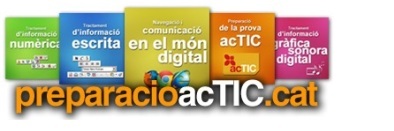 111213141516181920212223252627282930Dies lectius del cursDies festius i no lectiusDies lectius del cursDies festius i no lectiusDies lectius del cursDies festius i no lectiusDies lectius del cursDies festius i no lectiusDies lectius del cursDies festius i no lectiusDies lectius del cursDies festius i no lectiusDies lectius del cursDies festius i no lectiusDies lectius del cursDies festius i no lectiusDies lectius del cursDies festius i no lectiusDies lectius del cursDies festius i no lectius